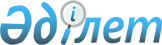 О проекте Закона Республики Казахстан "О внесении изменений и дополнений в Закон Республики Казахстан "Об обеспечении единства измерений"Постановление Правительства Республики Казахстан от 23 декабря 2003 года N 1299      Правительство Республики Казахстан постановляет: 

      Внести на рассмотрение Мажилиса Парламента Республики Казахстан проект Закона Республики Казахстан "О внесении изменений и дополнений в Закон  Республики Казахстан "Об обеспечении единства измерений".       Премьер-Министр 

      Республики Казахстан 

Проект   

О внесении изменений и дополнений 

в Закон Республики Казахстан 

"Об обеспечении единства измерений" 

      Статья 1.  Внести в Закон  Республики Казахстан от 7 июня 2000 года "Об обеспечении единства измерений" (Ведомости Парламента Республики Казахстан, 2000 г., N 7, ст. 165) следующие изменения и дополнения: 

      1) в тексте слова "уполномоченным государственным органом", "уполномоченный государственный орган", "уполномоченного государственного органа" заменить словами "уполномоченным органом", "уполномоченный орган", "уполномоченного органа"; 

      2) в статье 1: 

      в подпункте 1): после слова "органом" дополнить словами "по стандартизации, метрологии и сертификации", слова "компетентности и полномочий" заменить словом "правомочий"; 

      дополнить подпунктом 1-1) следующего содержания: 

      "1-1) государственная система обеспечения единства измерений Республики Казахстан - совокупность объектов, органов государственного управления, физических и юридических лиц, осуществляющих работы в области обеспечения единства измерений, в пределах их компетенции;"; 

      в подпункте 2) после слова "органа" дополнить словами "по стандартизации, метрологии и сертификации"; 

      в подпункте 3) слова ", осуществляемая уполномоченным государственным органом по стандартизации, метрологии и сертификации" заменить словами "уполномоченного органа по стандартизации, метрологии и сертификации и его территориальных подразделений"; 

      в подпункте 9) слова "контролю и" исключить; 

      дополнить подпунктом 10-1) следующего содержания: 

      "10-1) методика поверки средств измерений - совокупность операций и правил, выполнение которых позволяет определить и подтвердить соответствие средства измерений установленным техническим и метрологическим требованиям;"; 

      дополнить подпунктом 11-1) следующего содержания: 

      "11-1) метрологическая аттестация средств измерений - установление (подтверждение) соответствия средств измерений, изготовленных или ввозимых в единичных экземплярах, требованиям нормативных документов по обеспечению единства измерений;"; 

      дополнить подпунктом 14-1) следующего содержания: 

      "14-1) поверитель средств измерений - специалист государственной метрологической службы или метрологических служб аккредитованных юридических лиц, аттестованный в порядке, установленном уполномоченным органом по стандартизации, метрологии и сертификации на право проведения поверки средств измерений;"; 

      в подпункте 15) слова "уполномоченными на то органами" заменить словами "аккредитованными юридическими лицами", после слова "техническим" дополнить словами "и метрологическим"; 

      дополнить подпунктами 16-1), 17-1) и 17-2) следующего содержания: 

      "16-1) сличение - сравнение результатов исследований метрологических характеристик средств измерений; 

      17-1) уполномоченный орган по стандартизации, метрологии и сертификации - государственный орган, осуществляющий управление работами по стандартизации, метрологии, сертификации и аккредитации; 

      17-2) эксперт-аудитор в области обеспечения единства измерений - физическое лицо, аттестованное в порядке, установленном уполномоченным органом по стандартизации, метрологии и сертификации, на право проведения работ в области обеспечения единства измерений;"; 

      3) в статье 5: 

      в пункте 1 слова "в Республике Казахстан" исключить; 

      в пункте 2: 

      в подпункте 4) слово "фундаментальных" заменить словом "научных"; 

      в подпункте 5) слова "хранения и применения" заменить словами "хранения, применения и сличения"; 

      подпункт 7) дополнить словами ", методам поверки средств измерений"; 

      подпункт 8) дополнить словами ", организует сличения результатов поверки и калибровки средств измерений;"; 

      в подпункте 12) слова "профессиональную подготовку" заменить словами "повышение квалификации"; 

      дополнить подпунктами 13), 14) и 15) следующего содержания: 

      "13) осуществляет аккредитацию и лицензирование в области обеспечения единства измерений, определяет перечень работ в области обеспечения единства измерений, подлежащих аккредитации; 

      14) устанавливает формы сертификатов об утверждении типа средств измерений (копий сертификатов об утверждении типа средств измерений); 

      15) устанавливает порядок изготовления, хранения и применения поверительных клейм."; 

      4) в подпункте 2) статьи 6 слова "и средства" заменить словами ", эталоны единиц величин и средства"; 

      5) в статье 7: слова "средства измерений" заменить словами "эталоны единиц величин, средства измерений, методики поверки средств измерений"; слова "и нормативные документы" исключить; дополнить словами ", деятельность метрологических служб государственных органов управления, физических, юридических лиц по обеспечению единства измерений."; 

      6) дополнить статьей 11-1 следующего содержания: 

      "Статья 11-1. Методики поверки средств измерений 

      1. Методики поверки средств измерений используются для определения и подтверждения соответствия средств измерений установленным техническим и метрологическим требованиям и подлежат обязательной регистрации в реестре государственной системы обеспечения единства измерений. 

      2. Порядок разработки, утверждения и применения методик поверки средств измерений определяет уполномоченный орган по стандартизации, метрологии и сертификации."; 

      7) в статье 12: 

      в пункте 1 слова "контроля и" исключить; 

      в пункте 2: после слов "разработки и" дополнить словом "метрологической", слова "метрологических служб" заменить словами "юридических лиц"; 

      8) статью 13 дополнить подпунктами 4) и 5) следующего содержания: 

      "4) экспертов-аудиторов в области обеспечения единства измерений; 

      5) юридических лиц, оказывающих консалтинговые услуги в области обеспечения единства измерений."; 

      9) в статье 14: 

      подпункт 1) изложить в следующей редакции: 

      "1) уполномоченного органа по стандартизации, метрологии и сертификации и его территориальных подразделений;"; 

      в подпункте 2): слова "(центров)", "а также" исключить; дополнить словами ", проводит сличения эталонов единиц величин, результатов поверки и калибровки средств измерений, поверку эталонов единиц величин и высокоточных средств измерений, научно-исследовательские работы, повышение квалификации и переподготовку кадров."; 

      подпункт 3) исключить; 

      10) пункт 1 статьи 15 изложить в следующей редакции: 

      "1. Государственные службы обеспечения единства измерений включают уполномоченный орган по стандартизации, метрологии и сертификации и его территориальные подразделения, государственный научный метрологический центр, метрологические службы органов государственного управления. 

      Государственные службы обеспечения единства измерений осуществляют деятельность по обеспечению единства измерений на основании положений, утверждаемых уполномоченным органом по стандартизации, метрологии и сертификации."; 

      11) дополнить статьями 16-1 и 16-2 следующего содержания: 

      "Статья 16-1. Эксперты-аудиторы в области обеспечения единства измерений 

      1. Эксперты-аудиторы в области обеспечения единства измерений осуществляют работы при лицензировании и аккредитации физических и юридических лиц на право проведения работ в области обеспечения единства измерений. 

      2. Деятельность экспертов-аудиторов в области обеспечения единства измерений осуществляется в соответствии с нормативными документами по обеспечению единства измерений, утвержденными уполномоченным органом по стандартизации, метрологии и сертификации. 

      Статья 16-2. Юридические лица, оказывающие консалтинговые услуги в области обеспечения единства измерений 

      1. Юридические лица, оказывающие консалтинговые услуги, осуществляют работы в области обеспечения единства измерений в порядке, установленном уполномоченным органом по стандартизации, метрологии и сертификации. 

      2. Деятельность юридических лиц, оказывающих консалтинговые услуги в области обеспечения единства измерений, осуществляется в соответствии с нормативными документами по обеспечению единства измерений, утверждаемыми уполномоченным органом по стандартизации, метрологии и сертификации. 

      3. Юридические лица, оказывающие консалтинговые услуги в области обеспечения единства измерений, не вправе осуществлять деятельность, по которой ими осуществляются консалтинговые услуги."; 

      12) статьи 17, 18, 19 изложить в следующей редакции: 

      "Статья 17. Утверждение типа средств измерений 

      1. Средства измерений, предназначенные для серийного производства или ввоза на территорию Республики Казахстан партиями и применяемые в сфере осуществления государственного метрологического надзора, подлежат испытаниям с последующим утверждением типа этих средств измерений. 

      Решение об утверждении типа средств измерений принимается уполномоченным органом по стандартизации, метрологии и сертификации и удостоверяется сертификатом об утверждении типа средств измерений установленного образца, срок действия которого устанавливается при его выдаче. 

      Утвержденный тип средств измерений вносится уполномоченным органом по стандартизации, метрологии и сертификации в реестр государственной системы обеспечения единства измерений. 

      2. Средства измерений, изготовленные или ввозимые в единичных экземплярах и подлежащие государственному метрологическому надзору, подвергаются метрологической аттестации государственной метрологической службой. 

      3. Испытания средств измерений для целей утверждения типа и на соответствие утвержденному типу проводятся государственным научным метрологическим центром. 

      4. На средство измерений утвержденного типа и (или) на эксплуатационные документы, сопровождающие каждый экземпляр, наносится знак утверждения типа средств измерений установленной уполномоченным органом по стандартизации, метрологии и сертификации формы. 

      5. Информация об утверждении типа средств измерений и решение об отмене утвержденного типа публикуются в официальных изданиях уполномоченного органа по стандартизации, метрологии и сертификации. 

      6. Запрещается выпуск в обращение, реализация и реклама средств измерений, не внесенных в реестр государственной системы обеспечения единства измерений и не имеющих сертификаты об утверждении типа (копии сертификатов об утверждении типа) или о метрологической аттестации. 

      Средства измерений, находящиеся в эксплуатации после окончания срока действия сертификата об утверждении типа и применяемые в сфере осуществления государственного метрологического надзора, применяются до полного физического износа. 

      Статья 18. Лицензирование и аккредитация в области обеспечения единства измерений 

      1. Производство и ремонт средств измерений, в том числе производство стандартных образцов состава и свойств веществ и материалов, аттестованных смесей веществ могут осуществляться физическими и юридическими лицами после получения соответствующей лицензии, выдаваемой уполномоченным органом по стандартизации, метрологии и сертификации, в соответствии с законодательством Республики Казахстан о лицензировании. 

      2. Поверка и калибровка средств измерений, метрологическая аттестация методик выполнения измерений осуществляются юридическими лицами, аккредитованными в установленном порядке уполномоченным органом по стандартизации, метрологии и сертификации. 

      Статья 19. Поверка средств измерений 

      1. Средства измерений, применяемые в сфере осуществления государственного метрологического надзора, подвергаются поверке при выпуске из производства или ремонта, эксплуатации и ввозе по импорту после утверждения их типа или метрологической аттестации и регистрации в реестре государственной системы обеспечения единства измерений. 

      Поверка осуществляется государственной метрологической службой, а также метрологическими службами аккредитованных юридических лиц. 

      Юридические лица, осуществляющие поверку средств, измерений должны быть независимыми от производителей, поставщиков и потребителей продукции, работ и услуг, выполняющие измерения в сфере осуществления государственного метрологического надзора, определенной подпунктом 5 статьи 23 настоящего Закона. 

      2. Перечень и периодичность поверки средств измерений, а также порядок ее проведения определяет уполномоченный орган по стандартизации, метрологии и сертификации. 

      3. Деятельность аккредитованных юридических лиц осуществляется в соответствии с законодательством Республики Казахстан и нормативными документами по обеспечению единства измерений, утверждаемыми уполномоченным органом по стандартизации, метрологии и сертификации. 

      3-1. Юридические лица, аккредитованные на право поверки средств измерений, должны осуществлять электронный учет данных о поверяемых средствах измерений и их передачу в государственный научный метрологический центр в порядке, установленном уполномоченным органом по стандартизации, метрологии и сертификации. 

      4. Поверка средств измерений осуществляется поверителями государственной метрологической службы или метрологических служб аккредитованных юридических лиц в соответствии с методикой поверки средств измерений. Порядок аттестации поверителей определяется уполномоченным органом по стандартизации, метрологии и сертификации. 

      5. Положительные результаты поверки удостоверяются оттиском поверительного клейма, который наносится на средство измерений и (или) на эксплутационную документацию, и (или) сертификатом о поверке. 

      Порядок изготовления, хранения и применения поверительных клейм устанавливается уполномоченным органом по стандартизации, метрологии и сертификации. 

      6. Технические средства, применяемые для наблюдения за изменением физических величин без оценки их значений в единицах величин с нормированной точностью, поверке не подлежат. 

      Контроль за исправностью таких технических средств осуществляют их пользователи."; 

      13) в статье 20: 

      в части второй пункта 1 после слов "метрологическими службами" дополнить словом "аккредитованных"; 

      пункты 2 и 3 исключить; 

      14) в статье 21 после слова "сертификации" дополнить словами "и его территориальными подразделениями"; 

      15) статью 22 дополнить подпунктом 5) следующего содержания: 

      "5) количество товаров при их расфасовке, продаже и импорте."; 

      16) в статье 23: 

      в подпункте 9) после слова "геодезических" дополнить словом ", геологических"; 

      подпункт 15) изложить в следующей редакции: 

      "15) испытаниях, метрологической аттестации, поверке, калибровке средств измерений;"; 

      дополнить подпунктами 16), 17) и 18) следующего содержания: 

      "16) проведении научных исследований; 

      17) обеспечении безопасности движения; 

      18) выпуске и применении игровых автоматов."; 

      17) в пункте 3 статьи 28: 

      в подпункте 4) слово "государственные" исключить; 

      в подпункте 5) слова "поверительные клейма" заменить словами "оттиски поверительных клейм"; 

      дополнить подпунктом 5-1) следующего содержания: 

      "5-1) проводить инспекционные поверки средств измерений для установления их соответствия требованиям нормативных документов по обеспечению единства измерений;"; 

      18) статью 29 изложить в следующей редакции: 

      "Лица, нарушившие законодательство Республики Казахстан об обеспечении единства измерений, несут ответственность в соответствии с законами Республики Казахстан."; 

      19) пункт 1 статьи 31 дополнить подпунктами 3) и 4) следующего содержания: 

      "3) участие Республики Казахстан в работе международных организаций, осуществляющих свою деятельность в области обеспечения единства измерений и оплата членских взносов; 

      4) расходы на создание и содержание государственных эталонов единиц величин Республики Казахстан.". 

      Статья 2.  Настоящий Закон вводится в действие со дня официального опубликования.       Президент 

      Республики Казахстан 
					© 2012. РГП на ПХВ «Институт законодательства и правовой информации Республики Казахстан» Министерства юстиции Республики Казахстан
				